  Smer: Trgovac  I godina  Udžbenik: Ekologija i zaštita životne sredine  Autori:  Ivo Savić i Veljko Terzija  PITANJA: I grupa pitanja1. Ekološki faktori – pojam i klasifikacija2. Adaptacija na različite uslove života3. Ekološka niša4. Biotop – životno stanište5. Populacija6. Biocenoza – Životna zajednica7. Fotosinteza, tipovi ishrane8. Lanci ishrane i ekološke piramideII grupa pitanja1. Ekosistem2. Biosfera3. Životna oblast  mora i okeana4. Životna oblast kopnenih voda5. Suvozemna životna oblast6. Čovek i njegov odnos prema prirodi7. Zagađivanje životne sredine – izvori,vrste i posledice8. Zdravstvene i genetičke posledice zagađivanjaIII grupa pitanja1. Zagađivanje vazduha i zaštita od zagađivanja2. Zagađivanje voda i zaštita od zagađivanja3. Zagađivanje zemljišta i zaštita od zagađivanja4. Zagađivanje hrane i zaštita od zagađivanja5. Radioaktivno zagađivanje i zaštita6. Buka i zaštita od buke7. Monitoring sistem8. Uređivanje sredine i izgradnja prostora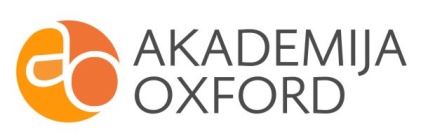 